MARKETING CONTENT CALENDAR TEMPLATE 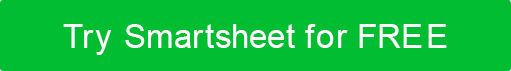 YEARPREPARED BY:PREPARED BY:20XX20XXNameNameUpdate the monthly calendar below to match the dates and mirror the current year. Update the key and copy/paste categories to suit your needs.Update the monthly calendar below to match the dates and mirror the current year. Update the key and copy/paste categories to suit your needs.Update the monthly calendar below to match the dates and mirror the current year. Update the key and copy/paste categories to suit your needs.Update the monthly calendar below to match the dates and mirror the current year. Update the key and copy/paste categories to suit your needs.Update the monthly calendar below to match the dates and mirror the current year. Update the key and copy/paste categories to suit your needs.MONTHSUNMONTUESWEDTHURSFRISATKEY2627282930311CATEGORYNotesNotesNotesNotesNotesCATEGORYCATEGORYCATEGORYCATEGORY2345678CATEGORYNotesNotesNotesNotesNotesCATEGORY9101112131415NotesNotesNotesNotesNotes16171819202122NotesNotesNotesNotesNotes23242526272829NotesNotesNotesNotesNotes303112345NotesNotesNotesNotesNotesDISCLAIMERAny articles, templates, or information provided by Smartsheet on the website are for reference only. While we strive to keep the information up to date and correct, we make no representations or warranties of any kind, express or implied, about the completeness, accuracy, reliability, suitability, or availability with respect to the website or the information, articles, templates, or related graphics contained on the website. Any reliance you place on such information is therefore strictly at your own risk.